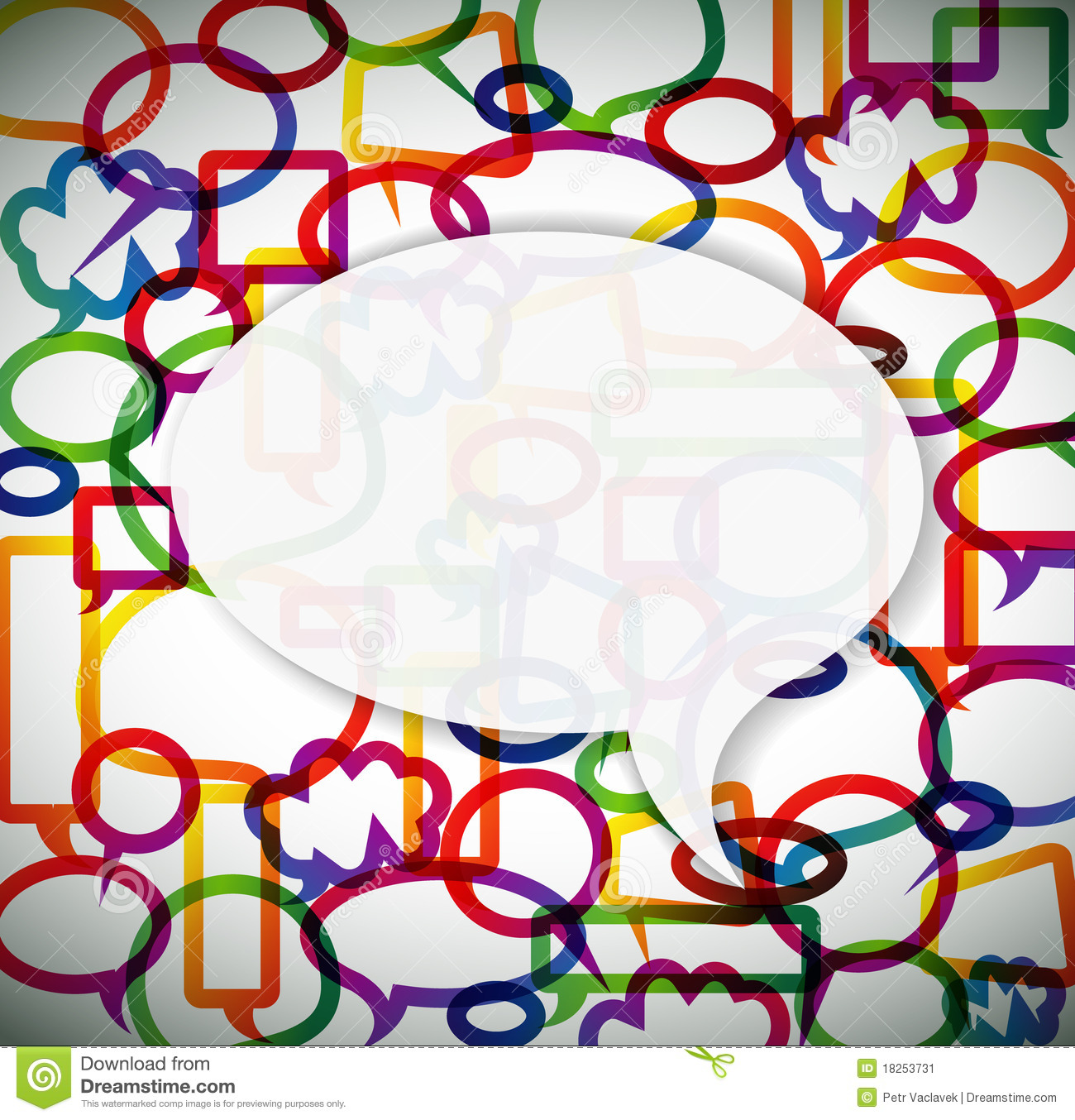 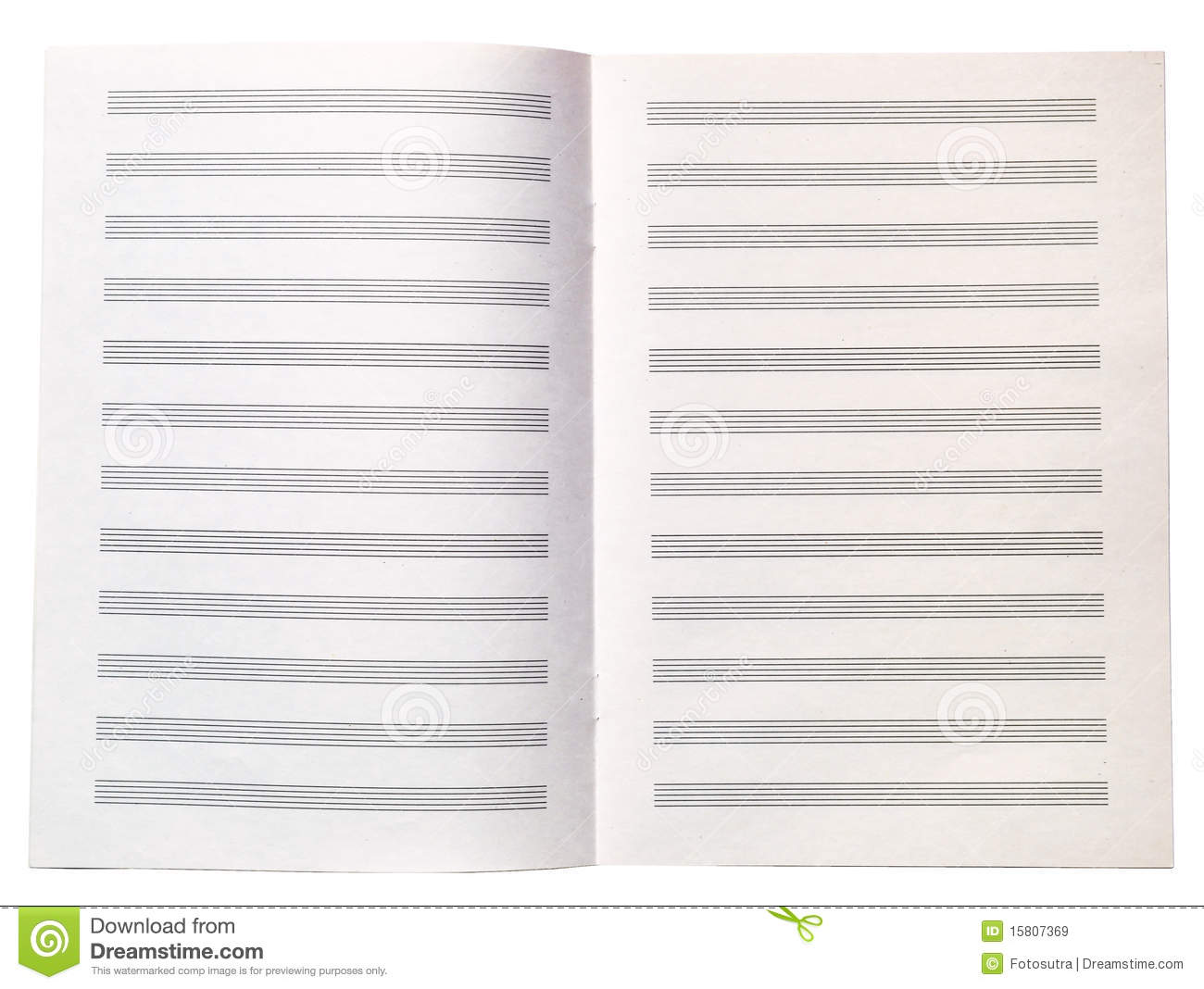 Day/DateTheme/EventPray for …NotesThoughtsAction1stFridayAll Saints DayGive thanks for all the ‘saints’ in your life who have spoken, taught, & exemplified Christian living, & helped you to grow in your faith.2ndSaturdayDark Days:PhysicalDarkness“the dark of night set in.”            Proverbs 7:9c NIV… the safety of all those getting up, travelling, working, coming home in the dark: may they see, & know, rejoicing.3rdSundayLyn McKay & Rev Alan Taylor… Lyn & Allan, as they lead KMC’s worship today: for them both to know God’s blessing as they serve God’s calling on their lives in this Circuit.4thMondayKMCChurch Council... God’s will to be found, committed to & done, in all the discussions & decisions this meeting makes for KMC.5thTuesdayBonfire Night… the safety of those running and attending events: for first-aiders, paramedics & emergency services; for pets; for comfort for those distressed.6thWednesdayPrayer & Share at The Vyne… those who pray with & for others: that they will seek God’s will boldly; that people will know their prayer answered.7thThursdayDark Days:Night-mare Sufferers“… disquieting dreams in the night“ Job 4:13a ANIV… those who suffer nightmares, especially anyone you know of: for calm, comfort, reassurance, & peace; for restful & renewing sleep.8thFridayDark Days:The Bible Society“a light shining in a dark place…” 2Peter 1:19c NIV… continued safety for BS workers in Nigeria, as they spread God’s word in this country, but subject to acts of terrorism from religious extremists’.9thSaturdayCircuit Mission Day… the Holy Spirit to speak clearly through Tom & Chris Stuckey’s words, so the Church rediscovers its ‘passion’ for what God ‘has in store for us.’10thSundayRemembrance Sunday“Once more war broke out…”       1 Samuel 19:8a ANIVName before God all the countries currently suffering war: pray for ceasefires; courage; new-thinking; lasting peace; restoration.11thMondayOur Minister… Dave: for continued recovery; for physical & spiritual strength; for ‘facing his pain’ (see KMC Autumn Magazine) & liberation, through healing, to freedom.12thTuesdayKMC Leader-ship Team… attention & energy to be focused on those things that will provide the greatest benefit for God’s Kingdom.13thWednesdayDark Days:Depression“dreadful darkness came over him.”                                                                                      Genesis 15:12 ANIV… those suffering with SAD, & depression: for courage to share their worries; for good listeners; for helpers to walk alongside; for recovery & hope.14thThursdayPreachers & Worship Leaders (Meeting)“You, O Lord, keep my lamp burning; my God turns my darkness into light.”       Psalm 18:28 ANIV… the Spirit to illuminate God’s word & inspire them to be, & take fresh ‘light’ into the ‘dark places’ of needy souls.15thFridayDark Days:Prisoners“Some sat in darkness and the deepest gloom, prisoners suffering …”     Psalm 107:10a-c ANIV… all those imprisoned: for those wrongfully, illegally or inhumanely detained: for repentance & restoration.for those working with them; for the work of prison chaplains offering hope.16thSaturdayClothes4U… those people attending who are in the cold & dark of homelessness: for life-basics: safety, warmth, food, love.17thSundayRev Claire Hargreaves… Claire, as she leads worship at KMC today: give thanks for her faithful ministry: for the Spirit’s encouragement as she leads the Circuit Mission Group.18thMondayDark Days:Nocturnal Creatures“wild animals by night.”               2 Samuel 10f ANIVGive thanks for the diversity of God’s creation: wonder at the creatures which God enables to live nocturnal lives.19thTuesdayDark Days:Vigils“… keeping watch … at night.”        Luke 2:8c ANIV… all those sitting with the sick, suffering or dying: for words & gestures of comfort, peace & eternal hope.… for hospital chaplains, & their work.20thWednesdayDark Days:Politicians“They walk about in darkness;”    Psalm 82:5b ANIV… MP’s; present & future Governments; those in civic appointments: for wisdom & guidance; for godliness; for honesty & true service to the electorate.21stThursdayDark Days:Burglary“In the dark, men break into houses …”                                                   Job 24:16a ANIV… victims of burglary: for healing fromthe sense of violation; for grieving over losses; for feeling safe again.… for perpetrators, & help to escape a life of crime, & whatever drives it.22ndFridayDark Days:Wicked-ness“wicked men … who leave the straight paths to walk in dark ways …”          Proverbs 2:12a & 13 NIV… all those plotting or planning acts of wickedness: that the Spirit may foil their plans, & then challenge & change their hearts: that they will meet with Jesus.23rdSaturdayKMC Christmas Bazaar… a friendly atmosphere; joy in hard work; faithful conversations; stamina; God’s presence to be tangible.24thSundayRev. Barrie Tabraham… Barrie, leading KMC’s worship this morning: for heath & strength; for renewed enthusiasm in his calling.25thMondayCircuit PartnersMerrow … the Spirit’s leading in the varied work in their community: the effectiveness of the alternative style services in beginning Christian conversations.26thTuesdayDark Days:‘Drink-ers’“Those … who stay up late at night till they are inflamed with wine.”              Isaiah 5:11c-d ANIV… those attending Pre-Christmas parties: for moderation & safety; for mutual respect & concern: for all those who help them out of trouble.27thWednesdayDark Days:Advent Pre-partion“no-one who believes in me should stay in darkness.”                                  John 12:46b ANIVSpend some time in silent prayer getting yourself ready for Advent: how does God want you to best use this preparation time?28thThursdayDark Days:Forgive-ness“But whoever hates his brother is in the darkness …”                              1 John 2:11a ANIVThink about relationships within your ‘family’: should you be the first to reach out an olive branch? Pray for strength & courage to do so.29thFridayDark Days:Un-believers“Why … so dark that you cannot see …”                                                   Job 22:11a ANIVHow are you going to be, & bring, the ‘light of Christ’ to others this coming Christmas season? Pray for ‘bright’ inspiration. Shine!30thSaturday… & finally …… that 1 person who God has especially placed on your heart: that they may come to faith in Jesus Christ.